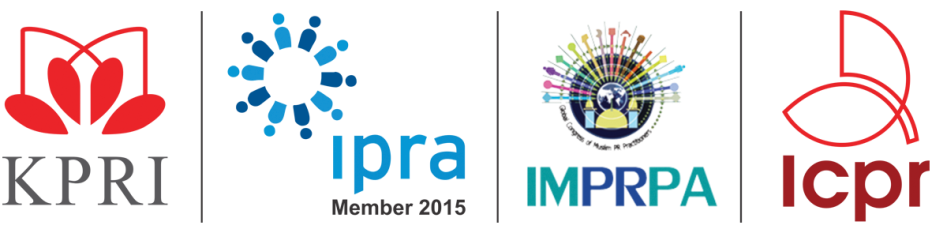 سمینار تخصصی "برنامه ریزی بر پایه سناریو"(ويژه مدیران و کارشناسان روابط عمومی)مدت: 6 ساعتمدرس: دکتر سعید خزایی- عضو هیات علمی دانشگاه تهران و متخصص آینده پژوهیموسسه کارگزار روابط عمومی هفته اول اسفند ماه 1394 برگزار می نماید:1. هزینه حضور در سمینار برای هر نفر 000/000/4 ریال می باشد که با احتساب مالیات بر ارزش افزوده مبلغ 000/360/4 ریال قابل پرداخت می باشد.2. علاقمندان حداکثر تا تاریخ 25/11/1394 فرصت دارند نسبت به ثبت نام اقدام نمایند.3. تایید ثبت‌نام نهایی منوط به پرداخت کامل هزینه قبل از برگزاری سمینار می باشد در غیر این صورت دبیرخانه از پذیرش افراد معذور است.(کاربرگ ثبت‌نام سمینار)سر فصل مطالب-	پیش بینی پذیری سناریو-	سناریو، اهداف، ضرورت ها و بایستگی ها-	پیش بینی، برنامه ریزی و سناریو-	عوامل شناختی و برنامه ریزی سناریویی-	سو گیری و سفسطه ها و معنا سازی-	پرتگاه های اخلال در قضاوت سناریو -	چرا سازمان ها آینده را درک نمی کنند؟-	تصمیم گیری و مدیریت شهودی-	تصمیم گیری پویا و آینده-	حوزه های کاربرد سنا ریو-	سازمان ها، گذر های سازمانی و فهم آینده -	تفکر سناریویی/ سامانه ایی-	اصول اساسی تفکر سناریویی-	سناریو ها و روایت گری-	منطق های سه گانه سناریو-	انواع روش ها و رویکرد ها در برنامه ریزی سناریویی-	سناریو های شهودی و مراحل هشت گانه خلق سناریو-	نگاشت شبکه ای سناریو (SUM)-	مورد کاری های ملی و فرا ملی سناریواطلاعات تماستلفن: 88062963 ـ 88216277  نمابر: 88602308      شماره پيامک: 30007153پايگاه اينترنتي: www.iaprs.ir       پست الکترونيک: info@ iaprs.ir نام/شرکت/ سازمان:نام/شرکت/ سازمان:کداقتصادی:شناسه ملی(سازمان):شناسه ملی(سازمان):کدملی(شخصی):نام و نام خانوادگی(بطور کامل):نام و نام خانوادگی(بطور کامل):نام و نام خانوادگی(بطور کامل):آدرس و کدپستی:آدرس و کدپستی:آدرس و کدپستی:تلفن: نمابر:                                         تلفن‌همراه: